
Муниципальный Совет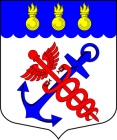 внутригородское муниципальное образованиеСанкт-Петербурга муниципальный округ Морские воротаРЕШЕНИЕ29.06.2020										            № 04/01О рассмотрении письма Комитета территориального развития Санкт-Петербурга от 16.06.2020 № 02-03-739/20-15-0	Рассмотрев письмо Комитета территориального развития Санкт-Петербурга от 16.06.2020 № 02-03-739/20-15-0, руководствуясь ст.12.1 Федерального закона от 25.12.2008 № 273-ФЗ «О противодействии коррупции», ст.3 Закона Санкт-Петербурга от 30.01.2018 № 7-3 «О представлении гражданами, претендующими на замещение муниципальной должности в Санкт-Петербурге, должности главы местной администрации по контракту, и лицами, замещающими муниципальные должности в Санкт-Петербурге, должность главы местной администрации по контракту, сведений о доходах, расходах, об имуществе и обязательствах имущественного характера Губернатору Санкт-Петербурга», п.7.1. ст.40 Федерального закона от 06.10.2003 N 131-ФЗ "Об общих принципах организации местного самоуправления в Российской Федерации", ст.32 Устава внутригородского муниципального образования Санкт-Петербурга муниципальный округ Морские ворота,СОВЕТ РЕШИЛ:1. Считать досрочно прекращенными полномочия депутата Муниципального Совета муниципального образования муниципальный округ Морские ворота Виниченко Сергея Александровича с 30 июня 2020 года в связи с неисполнением обязанностей, которые установлены действующим  законодательством, а именно непредставлением сведений о своих доходах, расходах, об имуществе и обязательствах имущественного характера, а также о доходах, расходах, об имуществе обязательствах имущественного характера своих супруг (супругов) и несовершеннолетних детей, в соответствии с частью 11 статьи 40 Федерального закона от 06.10.2003 № 131-ФЗ «Об общих принципах организации местного самоуправления в Российской Федерации».2. Направить настоящее решение в Санкт-Петербургскую избирательную комиссию для сведения.3. Контроль за исполнением настоящего Решения возложить на Главу внутригородского муниципального образования Санкт-Петербурга муниципальный округ Морские ворота Привалова А.А.4. Опубликовать настоящее Решение в официальном печатном издании внутригородского муниципального образования Санкт-Петербурга муниципальный округ Морские ворота – газете «Муниципальный вестник» и на официальном сайте.5. Настоящее Решение вступает в силу с момента принятия.Председательствующий,Глава внутригородского муниципальногообразования Санкт-Петербургамуниципальный округ Морские ворота						 А.А.Привалов